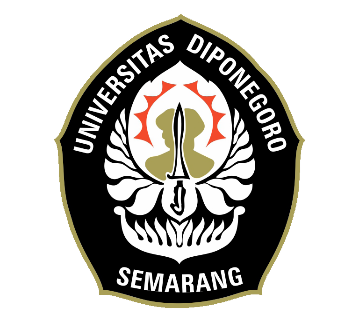 UNIVERSITAS DIPONEGOROREDESAIN GEDUNG FAKULTAS SENI RUPA DAN DESAIN KAMPUS II ISI SURAKARTATUGAS AKHIR PERIODE XLVIGILANG CAHYANINGTYAS21020114060022FAKULTAS TEKNIKPROGRAM STUDI DIPLOMA III DESAIN ARSITEKTURSEMARANGJULI 2017